	T.C.		ERCİYES ÜNİVERSİTESİİdari ve Mali İşler Daire Başkanlığı2022 YILI FAALİYET RAPORUİÇİNDEKİLERBAŞKANIN SUNUŞU    I-GENEL BİLGİLER 1. Misyon ve Vizyon2. TarihçeB - Yetki, Görev ve Sorumluluklar Başkanlığımızın Görevleri Harcama Yetkilisi Gerçekleştirme Görevlileri Maaş Tahakkuk Şube Müdürlüğü Satın alma Şube Müdürlüğü Konutlar-Taşınmazlar Şube Müdürlüğü Garaj-İç HizmetlerTaşınır İŞLEM BirimiOrganizasyon ŞemasıC- İdareye İlişkin Bilgiler 1-İnsan Kaynakları2- LojmanlarD- Mal ve Hizmet Alım İhaleleri1-4734 SAYILI KAMU İHALE KANUNA GÖRE YAPILAN İHALELERE- Sunulan HizmetlerII- AMAÇ ve HEDEFLER İdarenin Amaç ve HedefleriTemel Politikalar ve ÖnceliklerC- SorumluluklarIII- FAALİYETLERE İLİŞKİN BİLGİ VE DEĞERLENDİRMELER 	     1-Lojmanlar         2-Taşıtlar       3-KiramalarIV- KURUMSAL KABİLİYET ve KAPASİTENİN DEĞERLENDİRİLMESİ İlkelerimizDeğerlerimiz İlişkide Olduğumuz Gerçek Ve Tüzel KişilerDeğerlendirmeV- ÖNERİ VE TEDBİRLERSUNUŞBaşkanlığımız 124 Sayılı Kanun Hükmünde Kararnamede yer alan Komptrolörlük Daire Başkanlığı ile Destek Hizmetleri Daire Başkanlığının birleşmesi ile 190 Sayılı Kanun Hükmünde Kararname gereği 13 Ağustos 1984 tarih ve 18488 Sayılı Resmi Gazetede yayınlanan 84/8360 Sayılı Bakanlar Kurulu Kararında belirtildiği şekilde kurulmuştur. Başkanlığımız Üniversitemizin çıkarlarını her platformda kollayarak yürürlükteki kanun, mevzuat ve yönetmelikler çerçevesinde işlemlerini yürütmektedir. Üniversitemizin diğer birimleri ile daima diyalog halinde olarak, sorumlu olduğu bütün konularla ilgili her türlü sorunları en kısa sürede çözmeye çalışarak, hizmet verdiği her alanda her zaman hesap vermeyi, adil ve ilkeli olmayı benimseyerek çalışmalarına devam etmektedir.   Daire Başkanlığımız olarak tüm olanaklarıyla hizmet sunmaya,  amaç ve hedeflerimize ulaşmak için tüm çalışanları ile birlikte gereken çabayı göstererek yoluna devam edecektir. Misyon ve vizyonumuzu da göz önüne alarak gerçekleştirmiş olduğumuz amaç ve hedeflerimiz doğrultusunda Başkanlığımıza ait 2022 Mali Yılı Faaliyet Raporu aşağıda sunulmuştur.                                                                                 Cengiz Topel ERTAŞ                  İdari ve Mali İşler Daire BaşkanıI- GENEL BİLGİLER1.   MİSYON VE VİZYON● Daire Başkanlığımızın Misyonu;  Üniversitemiz birimlerinin mal ve hizmet alımlarının mevcut ödenekler dâhilinde, en kısa zamanda, kaliteli ve en uygun fiyatla yapılması, depolanması ve dağıtılmasıdır.     ● Daire Başkanlığımızın Vizyonu;   Teknolojik imkânlarla donatılmış, işinde uzman, yaratıcı, yenilikçi, kanun ve yönetmeliklere hâkim elemanları ile kaynakları en iyi şekilde kullanarak vereceği hizmeti en üst seviyeye çıkaran örnek bir Başkanlık olmaktır. 2. TARİHÇE Başkanlığımız 124 Sayılı Kanun Hükmünde Kararnamede yer alan Komptrolörlük ve Destek Hizmetleri Daire Başkanlıklarının birleşmesi 190 Sayılı Kanun Hükmünde Kararname ile gerçekleşerek İdari ve Mali İşler Daire Başkanlığı kurulmuştur.Bu karar 13 Ağustos 1984 tarih ve 84/8360 sayılı Bakanlar Kurulu Kararı ile yürürlüğe girmiş ve 13 Ağustos 1984 tarih ve 18488 sayılı Resmi Gazetede yayınlanmıştır.A-YETKİ,GÖREV VE SORUMLULUKLAR1. DAİRE BAŞKANLIĞIMIZIN GÖREVLERİRektörlük, Fakülte, Enstitü, Yüksekokullar, Diğer Merkezler ile Daire Başkanlıklarının ihtiyacı olan makine-teçhizat ve diğer alımlarının serbest ödenekler dâhilinde satın alma işlemlerini yapmak,Üniversitemize ait telefon, elektrik, su ve doğalgaz faturalarının tahakkuklarını yapmak,Üniversitemiz personelinin maaşlarını zamanında almalarını sağlamak.Üniversitemiz personelinin yurtiçi ve yurtdışı geçici/sürekli görev yollukları işlemlerini ve tahakkuklarını yapmak,Üniversitemiz personelinin emekli ikramiyeleri ile makam tazminatlarının ödemelerini SGK’na zamanında yapmak.Üniversitemiz Rektörlük ve bağlı birimlerinin bağış ve hibe gümrük (akreditif) işlemlerini yürütmek,Birimler arasındaki koordinasyonu sağlamak,Sürekli olarak personelin eğitim ihtiyacını tespit etmek ve karşılamak için gereğini yapmak,Düzenli olarak ödenek kontrollerini yapmak, Tahakkuk işlemlerinin ilgili mevzuata uygun olarak sağlıklı ve süratli düzenlenmesini sağlamak,Daire Başkanlığında iş akışının düzenli olarak sağlanması, Çeşitli kamu kurum ve kuruluşları ile şahıslara olan borçları takip etmek,Daire Başkanlığımızın cari ve yatırım bütçesini hazırlamak, Birimimize ait ayrıntılı harcama programını hazırlamak Makine- teçhizat (yatırım) detay programını hazırlayarak Kalkınma Bakanlığına sunmakDaire Başkanlığımız adına verilen emir ve görevlerin eksiksiz olarak zamanında yapmak,Üniversitemiz Elektrik, Su, Doğalgaz, Üniversitemiz Telefonları ödemesini yapmak, Hizmet ve faaliyetlerin ekonomik ve etkin bir şekilde yerine getirilmesini sağlamak,Satın alınan, bağışı yapılan, devredilen malzemelerin giriş kaydını yapmak,Birimlere alınan malzemelerin çıkışını yapmak,Depo stokunu tutmak, Personelin zimmetlerini takip etmek, Yılsonunda taşınır hesaplarının konsolide edilmesi2. HARCAMA YETKİLİSİ 5018 Sayılı Kamu Mali Yönetim ve Kontrol Kanunu 31.maddede tanımlanan yetkiler doğrultusunda Başkanlığımıza tahsis edilen ödeneğin kullanılmasında Sayıştay’a, Maliye Bakanlığı’na ve üst yöneticiye karşı sorumluluğu olan yetkilidir.Bütçeyle ödenek tahsis edilen her bir harcama biriminin en üst yöneticisi harcama yetkilisidir.Ancak, teşkilât yapısı ve personel durumu gibi nedenlerle harcama yetkililerinin belirlenmesinde güçlük bulunan idareler ile bütçelerinde harcama birimleri sınıflandırılmayan idarelerde harcama yetkisi, üst yönetici veya üst yöneticinin belirleyeceği kişiler tarafından; mahallî idarelerde İçişleri Bakanlığının, diğer idarelerde ise Maliye Bakanlığının uygun görüşü üzerine yürütülebilir.Kanunların verdiği yetkiye istinaden yönetim kurulu, icra komitesi, komisyon ve benzeri kurul veya komite kararıyla yapılan harcamalarda, harcama yetkisinden doğan sorumluluk kurul, komite veya komisyona ait olur.Genel yönetim kapsamındaki kamu idarelerinde; idareler, merkez ve merkez dışı birimler ve görev unvanları itibarıyla harcama yetkililerinin belirlenmesine, harcama yetkisinin bir üst yönetim kademesinde birleştirilmesine ve devredilmesine ilişkin usûl ve esaslar Maliye Bakanlığınca belirlenir. Harcama yetkisinin devredilmesi, yetkiyi devredenin idarî sorumluluğunu ortadan kaldırmaz. Harcama yetkilileri bütçede öngörülen ödenekleri kadar, ödenek gönderme belgesiyle kendisine ödenek verilen harcama yetkilileri ise tahsis edilen ödenek tutarında harcama yapabilir. Kamu idareleri harcama yetkililerinin belirlenmesi, harcama yetkisinin bir üst yönetim kademesinde birleştirilmesi ve devredilmesi konusunda 31/12/2005 tarihli ve 26040 dördüncü mükerrer sayılı Resmî Gazete’de yayımlanan (1) Seri Numaralı Harcama Yetkilileri Hakkında Genel Tebliğde yer alan düzenlemelere uyulacaktır.	3. GERÇEKLEŞTİRME GÖREVLİLERİBütçelerden bir giderin yapılabilmesi için iş, mal veya hizmetin belirlenmiş usul ve esaslara uygun olarak alındığının veya gerçekleştirildiğinin, görevlendirilmiş kişi veya komisyonlarca onaylanması ve gerçekleştirme belgelerinin düzenlenmiş olması gerekir. Giderlerin gerçekleştirilmesi; harcama yetkililerince belirlenen görevli tarafından düzenlenen ödeme emri belgesinin harcama yetkilisince imzalanması ve tutarın hak sahibine ödenmesiyle tamamlanır. Gerçekleştirme görevlileri, harcama talimatı üzerine; işin yaptırılması, mal veya hizmetin alınması, teslim almaya ilişkin işlemlerin yapılması, belgelendirilmesi ve ödeme için gerekli belgelerin hazırlanması görevlerini yürütürler.Elektronik ortamda oluşturulan ortak bir veri tabanından yararlanmak suretiyle yapılacak harcamalarda, veri giriş işlemleri gerçekleştirme görevi sayılır. Bu fıkranın uygulanmasına ilişkin esas ve usûller Maliye Bakanlığınca belirlenir. Gerçekleştirme görevlileri, bu Kanun çerçevesinde yapmaları gereken iş ve işlemlerden sorumludurlar.Giderin çeşidine göre aranacak gerçekleştirme belgelerinin şekil ve türleri; kamu borç yönetimine ilişkin olanlarda Hazine Müsteşarlığının uygun görüşünün alınması kaydıyla, merkezî yönetim kapsamındaki kamu idareleri için Maliye Bakanlığınca, mahallî idareler için İçişleri Bakanlığınca, sosyal güvenlik kurumları için de bağlı veya ilgili oldukları bakanlıklar tarafından, Maliye Bakanlığının uygun görüşü alınmak suretiyle çıkarılacak yönetmeliklerle belirlenir                4. MAAŞ TAHAKKUK ŞUBE MÜDÜRLÜĞÜErciyes Üniversitesi İdari ve Mali İşler Daire Başkanlığı’na bağlı olarak faaliyet göstermekte olan Maaş Tahakkuk Şube Müdürlüğü’nde 2022 yılı içerisinde, 8 adet Daire başkanlığı, Genel Sekreterlik, İç Denetim Birim Başkanlığı, Sivil Savunma Uzmanlığı, Hukuk Müşavirliği, Koruma ve Güvenlik Müdürlüğü ile Araştırma ve Uygulama Hastanesi’nde çalışmakta olan idari personel ile Güzel Sanatlar Bölümünde çalışmakta olan akademik (Okutman/Uzman ) personelin her ayın 15’inde ödenen maaşları için ayın ilk haftasında hazırlıklara başlanarak en geç ayın 7’sinde bordrolar tanzim edilerek Strateji Geliştirme Daire Başkanlığına teslim edilmektedir. Bordroların hazırlık aşamasında ise sendika, servis, yemek, kreş, lojman gibi diğer kesintileri ile derece kademe terfi işlemleri, yabancı dil puanı, aile yardımı için eşinin çalışıp çalışmadığı, çocuk yardımı için yaş bilgileri vb.giriş işlemleri ile ücretsiz izne ayrılan ve askere sevk edilen personelin genel sağlık sigortası için girişler yapılmıştır. Bordro giriş işlemleri tamamlandıktan sonra maaş bordrolarının dökümleri alınıp gerçekleştirme görevlisi ve harcama yetkilisinin imzalarını müteakip Strateji Geliştirme Daire Başkanlığı’na gönderilmekte personelin maaşlarını zamanında alması sağlanmaktadır.Üniversitemiz Personeli iken emekliye ayrılanlar için Sosyal Güvenlik Kurumu’na emekli ikramiyeleri ve makam tazminatlarına ilişkin ödemelerin zamanında yapılması sağlanmıştır. Ayrıca 2022 Mali Yılına ait %20 Ek Karşılık Tahakkuk Primi hesaplanarak; ödeneklerimiz dâhilinde geçmiş yıllara ait borçlarımız ile birlikte Sosyal Güvenlik Kurumuna ödenmiştir.Birimize bağlı olarak maaş almakta olan personelimizden emekliye ayrılanlara emekli harcırahı, ölen personelimizin eş ve çocuklarına ölüm yardımı ve emekli harcırahlarının ödemeleri yapılmıştır Üniversitemiz Hastanelerinde röntgen, radyum vb. iyonizasyon radyasyonlarında bilfiil çalışan 51 personelin fiili hizmet zammı bordroları tanzim edilerek Sosyal Güvenlik Kurumu’na ödemeleri yapılmıştır.Üniversitemiz Rektörü, Rektör Yardımcıları, Genel Sekreter, Genel Sekreter Yardımcıları, Uluslararası Ofis yöneticileri ile Rektörlük tarafından görevlendirilen akademik ve idari personelin yurtiçi ve yurtdışı harcırahlarının tahakkuk evrakları hazırlanarak ödemeleri sağlanmıştır. 1416 Sayılı Kanun gereğince yüksek lisans ve doktora eğitimi için yurtdışına gönderilen araştırma görevlilerinin yurtdışı aylıklarına ait ödemeler yapılmıştır.5. SATIN ALMA ŞUBE MÜDÜRLÜĞÜ Üniversitemiz İdari ve Mali İşler Dairesi Başkanlığına mali dönem itibari ile verilen ödenekler aşağıda belirtildiği şekilde kullanılmaktadır. İlgili harcama kaleminden Üniversitemiz Rektörlüğüne bağlı Fakülte ve Yüksekokulların, Bağlı Birim ve Merkezlerin ve Daire Başkanlıkların ihtiyacı olan Makine Teçhizat Alımlarının yapılması, İlgili harcama kaleminden Üniversitemize bağlı Fakülte ve Yüksekokullar, Araştırma ve Uygulama Hastaneleri, Enstitüler, Daire Başkanlıkları ve Bağlı Bölüm ve Merkezlerin ihtiyacı olan bilgisayar ve yan ürünlerinin satın alınması,İlgili harcama kaleminde Üniversitemiz Rektörlüğüne bağlı Araştırma ve Uygulama Hastanelerinde ve Diş Hekimliği Fakültesinde kullanılacak olan Tıbbi Cihaz Alımlarının yapılması,  Üniversitemiz Rektörlüğünün ihtiyacı olan Akaryakıt Alım İhalesinin yapılması, Devlet Malzeme Ofisinden alımı yapılan Mal ve Malzemelerin Üniversitemiz birimlerine teslimatının yapılması, Üniversitemiz Rektörlüğü kampüs alanı içerisinde bulunan 81 adet taşınmazın ve Vakıf Çarşısı içerisinde bulunan taşınmazların ihale işlemlerinin yapılması, elektrik yakıt ve su bedelleri ile ilgili tebligatların ve diğer tebliğatların yapılması faaliyetlerinin yürütülmesiÜniversitemiz Rektörlük Makamına tahsis edilen “temsil, ağırlama, fuar, tören ve organizasyon giderleri”  ile ilgili harcamaları yapılması,  Üniversitemiz Rektörlüğüne bağlı birimlerin hizmetinde kullanılan araçların zorunlu mali sorumluluk sigortası giderlerinin yapılması,Üniversitemiz Rektörlüğüne bağlı birimlerin “menkul mal gayri maddi hak alım, bakım ve onarım giderleri ile ilgili harcamaların yapılması, Üniversitemiz Rektörlüğü kampüs alanının elektrik, su, telefon,  atık su ve gaz tüketim vb. bedellerinin ödenmesi, Üniversitemiz Rektörlüğü bünyesinde hizmet veren personelin (hemşire ve koruma güvenlik personeli) yazlık ve kışlık olarak giyim ihalesinin hazırlanması ve satın alınmasının yapılması  Üniversitemiz personelinin yemek yardımı ödeneğinin Sağlık Kültür ve Spor Daire Başkanlığına bağlı yemek kuruluna aktarılması, Üniversitemizin Hukuk Müşavirliğinden gelen dava dosyalarının ödenmesi.Doğrudan Temin yolu ile (22/d) alımların yapılması,Üniversite genelinde toplu ödeneklerin detay programlarını hazırlamak, vize ve revize işlemlerini yürütmek,CRE yıllık üyelik aidatının ödenmesidir.6.KONUTLAR-TAŞINMAZLAR ŞUBE MÜDÜRLÜĞÜ-Rektörlüğe bağlı taşınmazların 2886 Sayılı Devlet İhale Kanunu hükümleri çerçevesinde kiralama işlemleri-Kiralama işlem dosyasının hazırlanması ve muhafazası-Rektörlüğe bağlı kiralama işlemi yapılan taşınmazların kira artışlarının Yİ-ÜFE oranında yapılıp hesaplanarak müstecire tebliğ edilmesi ve Strateji Geliştirme Daire Başkanlığının tahsilatı için yazı yazılması-Rektörlüğe bağlı kiralama işlemi yapılan taşınmazlarda müstecirler tarafından kullanılan elektrik-su-yakıt tüketim bedellerinin Yapı İşleri ve Teknik Daire Başkanlığı tarafından hesaplanıp Şube Müdürlüğümüze gönderilmesine müteakip; tahakkuk ettirilen elektrik-su-yakıt-tüketim bedellerinin müstecire tebliğ edilmesi ve tahsilatı içinde Stratejii Geliştirme Daire Başkanlığına yazı yazılması-Müstecirlere kira sözleşmelerinin bitimine 1 (bir) ay kala sözleşmelerinin biteceğine ve tahliye etmeleri için tebligat yapılması;-Müstecirlerden noterden tahliye taahhütnamesi istenilerek kiralama işlem dosyasında muhafaza edilmesi-Üniversite akademik ve idari personellerine lojman tahsis işlemleri- Demir Karamancı Bilim sitesine Yabancı Öğretim Elemanlarına ve Öğretim Üyelerine lojman tahsis ve tahliye işlemleri (66 Daire)-Üniversite bünyesinde bulunan taşınmazların ( kantin, kafeterya, fotokopi yeri vs.) tahmini yıllık kira bedeli tespit işlemlerinin yapılması ve ilgili birimlere göderilmesi-Lojman tahliye işlemlerinin yazışmalarının yapılması -Lojman taleplerinin alınması ve değerlendirilmesi 7.Tanıtımıİdari ve Mali İşler Daire Başkanlığı bünyesinde yer alan İç Hizmetler ve İşletmeler Şube Müdürlüğü kuruluş gerekçesini, 124 sayılı Yükseköğretim Üst Kuruluşları ile Yükseköğretim Kurumları’nın İdari Teşkilatı hakkında Kanun Hükmünde Kararname’nin 36. maddesinin (b) bendine göre İç hizmetler ve İşletmeler Şube Müdürlüğüne verilen görev ve kapsamları;İç Hizmetler ve Garaj İdari Amirliği Görevleri:
      a)Temizlik hizmetleri yapmak,   b)Üniversitemiz Rektörlük, Merkeze Bağlı Birimler, Fakülte, Yüksekokul, Merkezler, Enstitülerin iç ve dış temizliğin yapılması ve yaptırılması   c) Bürolarda evrak akışını sağlamak   d) Her türlü Taşıma İşlerinin yapılması
   e) Başkanlıkça verilen diğer görevleri yapmak   f)Ulaştırma, taşıma hizmetleri yürütmek,   g)Öğrenci topluluklarının düzenlediği/iştirak ettikleri sosyal etkinliklerde ulaşımlarının sağlanması,  h)Kongre ve sempozyumlarda katılımcıların ve görevlilerinin ulaşımının sağlanması                                    Üniversitemiz çalışanlarının resmi görevleri ile ilgili ulaşımlarının sağlanması,    ı) Araçların periyodik bakımlarını zamanında yaptırmak.   j) Araçların gerektiği zamanlarda bakım-onarımını yaptırmak   k) Başkanlıkça verilen diğer görevleri yapmakTEŞKİLAT 
Temizlik Hizmetleri 177  Sürekli İşçi Kadrolu Personelle Temizlik ve Büro İşleri Yürütülmektedir.Üniversitemiz Taşıma Hizmetlerinde ise 1 İdari Amir,1 Başşoför,24 Şoför ve 96 araçla yürütülmektedir.
8.TAŞINIR İŞLEM BİRİMİ24.12.2003 tarih ve 25326 sayılı resmi gazetede yayımlanan 5018 sayılı Kamu Mali Yönetimi ve Kontrol Kanunu, 5436 sayılı Kanunla yapılan değişikliklerle 01.01.2006 tarihinde yürürlüğe girmiştir. 5018 sayılı Kamu Mali Yönetimi ve Kontrol Kanunundan sonra uygulamaya yön vermek için ikincil ve üçüncül mevzuat çalışmaları adı altında bir dizi yönetmelik ve tebliğ yürürlüğe girmiş olup, bu yönetmeliklerden biriside Taşınır Mal Yönetmeliğidir. Taşınır Mal Yönetmeliği 18.01.2007 tarih 26407 sayılı Resmi Gazetede yayımlanarak yürürlüğe girmesi sebebiyle yürürlükte bulunan Ayniyat Yönetmeliği kaldırılmıştır.Bu kapsamda Üniversitemize ait Taşınır Malların takibi için Strateji Geliştirme Daire Başkanlığı ile birlikte işlemlerin otomasyon ile yapılması çalışmalarına 15 Şubat 2007 tarihinde başlanmıştır. Taşınır işlemleri ile ilgili sorumluluk ve görevlerin sağlıklı bir şekilde yürütülebilmesi için Taşınır İşlem Biriminin kurulması ihtiyacı doğmuştur.9.TAŞINIR İŞLEM BİRİMİNİN GÖREV VE YETKİLERİİdari ve Mali İşler Daire Başkanlığı ambarının her türlü malzemenin giriş çıkış kaydı, depolama, tasnif, koruma, zimmet, terkin, devrinin mevzuata uygun olarak yapılmasını sağlamak, teslim alma ve çıkış evraklarını imzalamak,Çalışma esasları ile ilgili plan ve programlar yapmak ve harcama birimlerindeki elemanları, birim hizmetleri konusunda eğitmek, hizmetin kurallara uygun yapılmasını takip etmek, İMİD tarafından alınıp birimlere dağıtılan mallar ile ilgili süreçlerin takibi, yönetmelikte belirtilen muhasebeyi ilgilendiren Taşınır işlem fişlerinin hepsi Taşınır Konsolide Yetkilisi Tarafından incelendikten sonra Strateji Geliştirme Daire Başkanlığı Muhasebe Yetkilisine teslim etmek,Birimlerin talep ettiği ihtiyaç listeleri ile depo mevcutlarını incelemek, ihtiyaçların satın alınması için gelen istek belgelerine göre devir çıkışlarını yapmak ve devir çıkışlarını Harcama birimlerine bildirmek, devir girişlerini takip etmek,Mali yılsonunda, bağlı Harcama birimlerine ait evrakları tasnif edip dosyalanarak birim arşivine kaldırılmasını sağlamak, Mali yılsonunda bağlı Harcama birimlerine ait sayım cetvellerinin hazırlanmasına destek vermek, Birer nüshalarını Sayıştay’a ve Strateji Daire Başkanlığına göndermek,Bir nüshasının dosyalanmasını sağlamak,Gelen ve Giden evrakların kayıt altına alınmasını sağlamak,Bağlı Harcama birimlerine hibe gelen demirbaşların tespitini yaptırarak, kayıtlara aldırmak, Kurum Devir Giriş ve Çıkışları ile ilgili işlemleri takip etmek, Bağlı Harcama birimlerinin Taşınır işlemlerinin yürütülmesi için ortak komisyonlar oluşturmak,Bağlı olduğu üst yönetici/yöneticileri tarafından verilen diğer işleri ve işlemleri yapmak,Taşınır İşlem Birimi tüm hizmetlerinden dolayı, Harcama Yetkilisine karşı sorumludur. Yetkileri; Taşınır Mal Yönetmeliğinde verilen yetkiler doğrultusunda işlem yapmak.Taşınır İşlem Biriminin Yıllık planı aşağıda çıkarılmıştır.  C. İdareye İlişkin Bilgiler3- Bilgi ve Teknolojik Kaynaklar  3.1- Bilgisayarlar (Donanım Altyapısı)3.2-LojmanlarYeni ve Eski Lojmanlar ekli listede sunulmuştur.D-MAL VE HİZMET AKIM İHALELERİ1.4734 SAYILI KAMU İHALE KANUNA GÖRE YAPILAN İHALELER- 2022/594196 ihale kayıt numaralı 5 Kalem Tıbbi Cihaz Alım İhalesi ile alımı- 2022/998600 ihale numarası ile yapılan "Serbest Piyasadan Elektrik Enerjisi Alımı İşi" ihalesi- 2021/574349 İhale Kayıt Numaralı "2022 Akaryakıt Alımı İhalesi- 2022/1018885 ihale kayıt numaralı “96 Adet Taşıt ve İş Makinasının Karayolları Zorunlu Mali Sorumluluk Sigortası ile 24 Adet Taşıtın Karayolu Yolcu Taşımacılığı Zorunlu Koltuk Ferdi Kaza Sigortasının Yaptırılması İşi”. ihalesi- 2022 Mali Yılı içerisinde 2886 Sayılı Devlet İhale Kanunu hükümleri çerçevesinde mülkiyeti üniversitemize ait olan veya mülkiyeti hazineye ait olup üniversitemize tahsis edilen taşınmazların (kantin, kafetarya, kırtasiye-fotokopi yeri, ATM cihazı yeri vb.)- 2022/1048568 ihale kayıt numaralı Erciyes Üniversitesi Kampüs Güvenlik Yönetim Sistemi Bakım Onarım İşi ve Yangın İhbar ve Algılama Sistemleri Bakım Onarım İşi Alımı ihalesE- SUNULAN HİZMETLERHizmet ve faaliyetlerin ekonomik ve etkin bir şekilde yerine getirilmesi için insan, para ve malzeme gibi mevcut kaynakların ilgili mevzuatlara uygun etkili ekonomik ve verimli bir şekilde kullanılmasını sağlamak üzere Üniversiteye ait bütçe tasarılarını plan ve program esasına göre hazırlamak ve uygulanmasını izlemek, Yatırım programlarının finansman kaynakları ile ilgili ve gerekli bilgi, belge ve istatistikleri toplamak ve değerlendirmek,Uygulama sırasında nakit ve ödenek durumunu izlemekÜniversitenin ayniyat işleri ile her türlü ödeme ve tahsil işlerini yürütmek. (Ödeme ve Tahsil işlemleri Strateji Geliştirme Daire Başkanlığı’nın görevleri arasındadır.)II- AMAÇ VE HEDEFLER      A. İdarenin Amaç ve Hedefleri Çalışanların memnuniyetini sağlayarak Kurum ve birim kimliği ve kültürünü birimler arasındaki işbirliğini artıracak şekilde geliştirmek.Açıklama;Başkanlığımızca başlatılan “Hizmet Sunumunda Mükemmeli Doğru” çalışmalarımızda “müşterilerin memnuniyetine “önem verdiğimiz kadar “çalışanların” da memnuniyetine önem vermekteyiz.-Çalışanların çalıştığı kurumu tanımasının,-Çalışan personele hizmet içi eğitimin verilerek yeterliliklerinin,-Çalışanların arasında güçlü bir birlik ve uzlaşma ortamının yaratılmasının,-Emek ve başarıya saygı uyulması ve desteklenmesi ile başarının sahiplerine mal edilmesinin,-Sosyal faaliyetlere önem verilmesi ve çalışanların bu alanda birbirleriyle daha çok birlikteliğinin,-Üstün gayretle çalışan, öneri ve yenilik getiren personele her türlü desteğin verilmesinin, sağlanmasını hedefliyoruz.Burada amaç; kaliteli hizmet veren kurumlarda çalışanlar kendilerini yenilikçi, canlı ve hareketli bir çalışma ortamında bulur. Böyle bir ortamda kurum çalışanları yeteneklerini geliştirme, işlerini çeşitlendirme, müşteri odaklı, yapıcı, gelişmeye açık ve pozitif bir kültürün parçası olma fırsatı elde eder. Gelişmenin faydalarına ortak olurlar ve bunları paylaşırlar.	Kaliteli hizmet sunan bir kurumun içinde yer almak, çalışanların yaptıkları işlerden onur duymalarını sağlayarak, onları teşvik eder ve sağlıklı çalışma ortamının oluşturulmasına katkıda bulunur.B.Temel Politikalar ve ÖnceliklerDaire Başkanlığımızın politika ve öncelikleri aşağıdaki şekilde sıralanmıştır:- Personelimizin özverili çalışması bizim en büyük avantajımızdır fakat çalışma alanı, bilgi işlem donanımı ve teknolojik alt yapı bakımından eksikliklerimiz bulunmaktadır. Eksikliklerimizi mümkün olan en kısa sürede gidermek ve bu süre içerisinde işlerin aksamadan yürümesini sağlamanın gayreti içindeyiz. -Sürdürülebilir yönetim için sağlıklı ve güçlü bir finansman yapısının kurulması. -Bütçede istikrarın ve dolayısıyla sürdürülebilirliğin sağlanması için bütçe disiplininin sağlanması. -Stratejik yönetim ve performans yönetimi anlayışının oluşturulması. -İnsan gücünün verimli ve etkili bir şekilde kullanılması.  -Diğer faaliyetler için maliyet-fayda veya maliyet-etkinlik hususlarının analiz edilmesi ve buna uygun bütçelendirilmesi. -Bilişim teknolojisinden maksimum düzeyde faydalanılması.Yönetim Bilgi Sistemi ve Mali Hizmetler fonksiyonlarını yürüten Başkanlığımızın öncelikleri;Çalışma ortamının daha ergonomik hale getirilmesi; Başkanlığımız çalışma ortamının daha ergonomik hale getirilmesi çalışmaları kapsamında, fiziki ortamın ve teknolojik imkanların iyileştirilmesi, mevcut imkanların gözden geçirilmesi ve yeniden dizaynı faaliyetlerini gerçekleştirmeyi hedeflemektedir.Çalışma ortamının iyileştirilmesi çalışmaları bizim için süreklilik arz eden bir konu olup, kaliteli iş ve hizmet üretimi için her zaman önceliklerimiz arasında olacaktır.Hizmet içi eğitim verilmesi; Başkanlığımızın görev alanına giren konular, teknik bilgi ve beceri gerektiren işler olup, yapılan iş ve işlemlerin mali sorumluluğu vardır. İlgili mevzuat yeni ve sürekli revize edilmektedir. Mevcut personelimizin çoğu memuriyette yenidir. Bu ve benzeri nedenler, Başkanlık olarak hizmet içi eğitime daha fazla önem ve öncelik vermemizin temel gerekçeleridir.Donanım eksikliğinin giderilmesi; Başkanlığımız başta bilgisayar olmak üzere işlerin yürütülmesini aksatan teknolojik ekipman, kırtasiye ve demirbaş eksikliklerinin büyük bir kısmını tamamlamayı hedeflemektedir.Personelimizin rahat ve verimli çalışabilmesi için gerekli bilgisayar çevre birimleri ve parçaları ile günün şartlarına göre ihtiyaç duyulabilecek teknolojik ve diğer eksikliklerin tedarik edilmesi, önceliklerimiz arasında yer alacaktır.Yönetim Bilgi Sisteminin oluşturulması; Strateji Geliştirme Birimlerinin Çalışma Usul ve Esasları Hakkında Yönetmelik uyarınca Başkanlığımız Üniversitemiz Yönetim Bilgi Sisteminioluşturmakla yükümlü kılınmıştır. Sistemin oluşturulması yönetmeliğin verdiği bir yükümlülük olmasının yanı sıra Üniversitemiz açısından işlerin akışını hızlandıracağı, kolaylaştıracağı ve hata oranını minimuma düşüreceği için de önemlidir.C. Sorumluluklar          Üniversite mevzuatı ve bu talimatla kendisine verilen görevlerin Anayasa, kanun, karar ve bu gibi mevzuata uygun olarak yerine getirilmesinden, yetkilerinin zamanında kullanılmasından Genel Sekretere karşı sorumludur.III- FAALİYETLERE İLİŞKİN BİLGİ VE DEĞERLENDİRMELER1.ARAÇ LİSTESİ2-KİRAMALARKURUMSAL KABİLİYET VE KAPASİTENİN DEĞERLENDİRİLMESİ        A- İlkelerimiz 24 Aralık 2003 tarih ve 25326 sayılı Resmi Gazetede yayınlanan 5018 sayılı  “ Kamu Mali Yönetimi ve Kontrol Kanunu” nun 9. Maddesi gereği Üniversitemiz Stratejik Plan hazırlayarak, performans esaslı bütçelemeye geçileceği belirtilmektedir. Buna göre, üniversitemiz stratejik plan taslağına uygun olarak hazırlanan ve takdirlerinize sunulan Başkanlığımız “ Stratejik Plan Taslağının” başarıya ulaşmasında üst düzey yöneticilerin desteği ve Başkanlığımız personelinin buna inanmış olması uygulama inancımızı daha da güçlendirmektedir.	Başkanlığımızca stratejik planının uygulanmasında tam başarının sağlanabilmesi için ihtiyaç duyulan makine teçhizat, bunlara ilişkin yazılım programları ile Başkanlığımız personelinin hizmet içi eğitimi gibi eksikliklerimizin giderilmesi de gerekmektedir.Hizmet içi eğitimin başkanlığımızda toplantı yapmak dışında diğer makamlarda da yapılma imkânının sağlanması gerekir.Sadece Başkanlığımızın değil, diğer birimler düzeyinde de belli zamanlarda ve özellikle yeni yürürlüğe giren mevzuatların daha iyi anlaşılması ve yürütülmesinde uygulama beraberliğinin sağlanması için hizmet içi eğitimlerin yapılması, bunların yazılı hale getirilmesine gerekir. Başkanlığımız hizmetlerinin büyük bir bölümünü elektronik olarak vermekte olduğundan ihtiyaç duyulan makine teçhizatın karşılanması amacındadır. Ayrıca;İdari çalışmaların liyakat ve başarısına önem vermek, Evrensel değerlere ve insan haklarına saygılı olmak, Etik anlayışa sahip olmak, Kaynakları etkin kullanmak, Özgürlük ile disiplini birlikte gözetmek, Kurumsal iletişime açık olmak,Teknolojik gelişmelere açık olmak, Gelişime açık bir yönetim politikası izlemek, B- DeğerlerimizFırsat Eşitliğine Sahip; 	Hizmetlerin yürütülmesinde “ Toplam Kalite Yönetimi” çerçevesinde fırsat eşitliği gelmektedir. Bu nedenle gerek kurum kültürü ve gerekse yasal mevzuat nedeniyle fırsat eşitliğine önem veren bir başkanlık olması,Emeğe Saygılı;Verilen hizmetin en iyi şekilde yerine getirilmesinde müşteri ve çalışan memnuniyetinin sağlanmasının göz ardı edilmemesi yer alır. Bu nedenle hizmeti verenlere, çalışmalarının ve gayretlerinin karşılığı emeğe saygının takdir ve terfi ile onurlandırılması,Liyakat; Üniversitemiz personelinin Erciyes Üniversiteli olmaktan övünç duyduğu şüphesizdir. Bunu daha da güçlendirerek Başkanlığımızda vereceği hizmetlerin Üniversite adına yaraşır olarak liyakat’ la verilmesi ve bu ailenin bir üyesi olduğunun hissettirilmesi,Bağlılık; Çalışanların,  Başkanlığımızda çalışmaktan onur ve güven duyması e kendisini Üniversitemiz/Başkanlığımız ailesinin bir ferdi gibi görmesi ve bu bağlılığın emekliliğinde dahi sağlanması,İdealist;   Başkanlığımız misyonu gereği yürütmekte olduğu görevi en mükemmel şekilde yerine getirmek için idealisti bir tutum göstermesi,Paylaşımcı;Verdiği hizmetleri en iyi şekilde yerine getirmeyi amaç edinen Başkanlığımız, bilgi birikimini ve tecrübelerini diğer birim, kuruluş ve kişilerle paylaşımcı girişimlerinin yaygınlaştırılması,Veriye ve bilgiye dayalı karar alan; 	Görev tanımından doğan sorumluluklarının yerine getirebilmesi için veriye ve bilgiye dayalı karar alan Başkanlığımızın, daha üstü düzeyde hizmet verme arzusunda olduğu…C-  İlişkide Olduğumuz Gerçek Ve Tüzel KişilerBaşkanlığımızın ilişkide olduğu gerçek ve tüzel kişilerin sayıca çok olduğu ciddi konumda iş ilişkilerinde olduğumuz görülmektedir. Bu nedenle faaliyet alanları, iş ilişkileri ve üzerine düşen sorumlulukların bilincindedir.Üniversitemiz akademik ve idari personeli başkanlığımızın hem çalışanları ve aynı zamanda müşterileridir. Üniversitemiz birimleri (Fakülte, Yüksekokul ve Enstitüler ile İdari Birimler) müşterilerimiz ve aynı zamanda da temel ortaklarımızdır. 		        Başbakanlık, YÖK, KİK, Hazine ve DPT Müsteşarlıkları, Sayıştay, Milli Eğitim Bakanlığı, Sağlık Bakanlığı, Sanayi Bakanlığı, Emekli Sandığı ve Gümrük Müsteşarlığı Kural Koyucular olmakla birlikte ve aynı zamanda ortak çalışmalarımız bulunması nedeniyle temel ortaklarımızdır.      Bir kısım bakanlıklar, diğer Üniversiteler, TUBİTAK, Yerel Yönetimler ve sivil toplum örgütleri işimizin yürütülmesinde karşılıklı etkilenmemizden dolayı da stratejik ortaklarımız olarak belirlenmiştir.	Burada amaç; Başkanlığımızın ilişkide bulunduğu paydaşlarımızın kimler olduğunun ve bu paydaşlarımızla hangi düzeyde bağlantılarımızın bulunduğunun tespit edilmesidir.D- DEĞERLENDİRME2022 yılında; Üst yönetimin çalışanların genel durumuyla yakından ilgilenmesinin sağlanması; sosyal faaliyetlere önem verilmesi ile çalışan memnuniyetinin artırılmasının sağlanması, çalışma ortamlarının daha ferah ve hizmet verme kolaylığı sağlayacak ortamın yaratılması hedeflenmektedir. -2022 yılında; çalışanların yaptıkları işlerle ilgili hizmet içi eğitimin verilmesi, çalışma ortamlarının elverişli duruma getirilmesi, sosyal faaliyet alanlarının daha da geliştirilmesi hedeflenmektedir.-2022 yılında; çalışanların ihtiyaç duyduğu ekipmanların giderilmesi, çalışma ortamının olması gereken düzeye getirilmesi, sosyal çalışmalarının yapılmasına olanak sağlanması, kendine güvenen ve işinde uzman personele sahip olma durumunun yaratılması hedeflenmektedir. 	Başkanlığımız stratejik amaçları ve bunlara ilişkin hedeflerimizin performans göstergeleri ile ve yıllara (dönemsel) göre kıyaslanabilir karşılaştırmaların analiz edilmesidir.	Başkanlığımız stratejik planlama ekibinin yaptığı çalışmalar ile stratejik planlarımıza ilişkin performans gösterge ve ölçütleri ile kritik performans gösterge ve ölçütleri belirlenmiş, bu ölçüm ve değerlendirmeye göre, gerçekleşecek sonuçların önceden belirlenmesi stratejik amaçlarımızla ve hedeflerimizle ne ölçüde örtüştüğünün ortaya konulmasına çalışılacaktır.	Performans ölçüm ve değerlendirmesi ile Yönetme etkinliğimizin sağlanması, hedeflere daha kolay ulaşılması, hizmet kalitesinin artırılmasını, bütçenin etkili ekonomik kullanımının sağlanması, kıt olan kaynaklarımızın nerelere harcandığı konusunda cevap verilebilirliğinin ortaya konulması sağlanacaktır.	V- ÖNERİ VE TEDBİRLERBaşkanlığımız personelinin hizmet içi eğitimlerinin tamamlanmasını sağlamak.Açıklama;Başkanlığımızın eksiklik duyduğu en büyük konulardan biri personele yeterli hizmet içi eğitiminin verilmemesidir. Çünkü Üniversitece verilmesi gereken hizmet içi eğitim, Başkanlığımız içinde, kendi şartlarımız dâhilinde verilmeye çalışılmaktadır. Bu eğitimin daha ileri boyutlarda verilmesi düşüncesindeyiz. Bu eğitimin 657 Sayılı Devlet Memurları Kanunu, 2886 Sayılı Devlet İhale Kanunu, 4734 Sayılı Kamu İhale Kanunu, 4735 Sayılı Kamu İhale Sözleşmeleri Kanunu, Toplam Kalite Yönetimi, Bilgisayar vb. gibi konuları kapsaması gerektiği düşüncesindeyiz.	Burada amaç; işinde daha uzman personel istihdamı yaratarak, konusunda uzman işinin gerekliliklerini bilen bilinçli hizmet kalitesini artırabilecek personel yetiştirmek.Şube Müdürlerimiz ile memurlarımıza “Toplam Kalite Yönetimi hakkında hizmet içi eğitimi verilerek, “Toplam Kalite Yönetimi” nin Başkanlığımıza, Üniversitemize ve toplumumuza ne gibi yararları olduğu hakkında hizmet içi eğitim verilmesini hedeflemekteyiz.-Başkanlığımız tüm personelinin kendi ilgi alanları dâhilinde (657 Sayılı Devlet Memurları Kanunu, 2886 Sayılı Devlet İhale Kanunu, 4734 Sayılı Kamu İhale Kanunu, 4735 Sayılı Kamu İhale Sözleşmeleri Kanunu, Bilgisayar vb.gibi) hizmet içi eğitimi verilmesini hedeflemekteyiz.(işin %15)-2022 yılında; Başkanlığımız tüm personelinin “Toplam Kalite Yönetimi” nin hizmet içi eğitim programına dâhil edilerek, diğer hizmet içi eğitimle birlikte sürdürülebilir hale getirilmesini hedefliyoruz.-2022 yılında; Başkanlığımız tüm personeline verilen hizmet içi eğitimin, sürekliliğini sağlayarak, konularında uzman yönetici ve personel çıkartılarak, norm kadro çalışmasını yaparak, kaliteli hizmet vermeyi hedeflemekteyiz.İÇ KONTROL GÜVENCE BEYANIHarcama yetkilisi olarak yetkim dâhilinde;Bu raporda yer alan bilgilerin güvenilir, tam ve doğru olduğunu beyan ederim.Bu raporda açıklanan faaliyetler için idare bütçesinden harcama birimimize tahsis edilmiş kaynakların etkili, ekonomik ve verimli bir şekilde kullanıldığını, görev ve yetki alanım çerçevesinde iç kontrol sisteminin idari ve mali kararlar ile bunlara ilişkin işlemlerin yasallık ve düzenliliği hususunda yeterli güvenceyi sağladığını ve harcama birimimizde süreç kontrolünün etkin olarak uygulandığını bildiririm. Bu güvence, harcama yetkilisi olarak sahip olduğum bilgi ve değerlemdirmeler, iç kontroller, iç denetçi raporları ile Sayıştay raporları gibi bilgim dâhilindeki hususlara dayanmaktadır.Burada raporlanmayan, idarenin menfatlerine zarar veren herhangi bir husus hakkında bilgim olmadığını beyan ederim. Kayseri, … / 01 /2023Cengiz Topel ERTAŞİdari ve Mali İşler Daire BaşkanıCengiz Topel ERTAŞ
Daire BaşkanıCengiz Topel ERTAŞ
Daire BaşkanıCengiz Topel ERTAŞ
Daire BaşkanıCengiz Topel ERTAŞ
Daire BaşkanıEmiş ŞAHİN
SekreterEmiş ŞAHİN
SekreterEmiş ŞAHİN
SekreterEmiş ŞAHİN
SekreterEmiş ŞAHİN
SekreterEmiş ŞAHİN
SekreterEmiş ŞAHİN
SekreterEmiş ŞAHİN
SekreterEmiş ŞAHİN
SekreterEmiş ŞAHİN
SekreterSATINALMA ŞUBE 
MÜDÜRLÜĞÜSATINALMA ŞUBE 
MÜDÜRLÜĞÜTAHAKKUK ŞUBE 
MÜDÜRLÜĞÜTAHAKKUK ŞUBE 
MÜDÜRLÜĞÜTAŞINIR KAYIT KONTROL
 ŞUBE MÜDÜRLÜĞÜTAŞINIR KAYIT KONTROL
 ŞUBE MÜDÜRLÜĞÜKONUTLAR TAŞINMAZLAR ŞUBE MÜDÜRLÜĞÜKONUTLAR TAŞINMAZLAR ŞUBE MÜDÜRLÜĞÜKONUTLAR TAŞINMAZLAR ŞUBE MÜDÜRLÜĞÜKONUTLAR TAŞINMAZLAR ŞUBE MÜDÜRLÜĞÜKONUTLAR TAŞINMAZLAR ŞUBE MÜDÜRLÜĞÜKONUTLAR TAŞINMAZLAR ŞUBE MÜDÜRLÜĞÜİÇ HİZMETLER ŞUBE MÜDÜRLÜĞÜİÇ HİZMETLER ŞUBE MÜDÜRLÜĞÜİÇ HİZMETLER ŞUBE MÜDÜRLÜĞÜSezai KARAER
 Şube Müdürü V.Sezai KARAER
 Şube Müdürü V.Serap BEYAZ  
Şube MüdürüSerap BEYAZ  
Şube MüdürüMustafa AKTEPE
Bilgisayar İşletmeniMustafa AKTEPE
Bilgisayar İşletmeniSüleyman KAYNAR
Şube MüdürüSüleyman KAYNAR
Şube MüdürüSüleyman KAYNAR
Şube MüdürüSüleyman KAYNAR
Şube MüdürüSüleyman KAYNAR
Şube MüdürüSüleyman KAYNAR
Şube Müdürüİbrahim GÜVENİç Hizmetler Şube Müdürü V.İbrahim GÜVENİç Hizmetler Şube Müdürü V.İbrahim GÜVENİç Hizmetler Şube Müdürü V.Selma ÖZLÜ
ŞefSelma ÖZLÜ
Şefİbrahim ŞİMŞEK
Bilgisayar İşletmeniİbrahim ŞİMŞEK
Bilgisayar İşletmeniVeyis APAY
HizmetliVeyis APAY
HizmetliTeoman DİNÇ
Bilgisayar İşletmeniTeoman DİNÇ
Bilgisayar İşletmeniTeoman DİNÇ
Bilgisayar İşletmeniTeoman DİNÇ
Bilgisayar İşletmeniTeoman DİNÇ
Bilgisayar İşletmeniTeoman DİNÇ
Bilgisayar İşletmeniİsmail       KARAKUŞBüro İşçisiİsmail       KARAKUŞBüro İşçisiİsmail       KARAKUŞBüro İşçisiOsman KARAAHMET
Bilgisayar İşletmeniOsman KARAAHMET
Bilgisayar İşletmeniHayrullah KILINÇER 
Bilgisayar İşletmeniHayrullah KILINÇER 
Bilgisayar İşletmeniMusa ÇALIŞKAN
Teknisyen YardımcısıMusa ÇALIŞKAN
Teknisyen YardımcısıMurat UÇARŞefMurat UÇARŞefMurat UÇARŞefMurat UÇARŞefMurat UÇARŞefMurat UÇARŞef      Hayriye    ÇALIKSürekli İşçi      Hayriye    ÇALIKSürekli İşçiSibel ÖZBEKBilgisayar İşletmeniSibel ÖZBEKBilgisayar İşletmeniSelim SEVİNÇKANBilgisayar İşletmeniSelim SEVİNÇKANBilgisayar İşletmeniMehmet MORKOYUNLUMemurMehmet MORKOYUNLUMemurMehmet MORKOYUNLUMemurMehmet MORKOYUNLUMemurMehmet MORKOYUNLUMemurMehmet MORKOYUNLUMemurÖzlem ÖZTÜRKBilgisayar İşletmeniÖzlem ÖZTÜRKBilgisayar İşletmeniYağmur BEDELBilgisayar İşletmeniYağmur BEDELBilgisayar İşletmeniAdetAdetAdetAdetToplamEğitim AmaçlıHizmet Amaçlıİdari AmaçlıAraştırma AmaçlıToplamSunucularMasa Üstü Bilgisayar Sayısı19Taşınabilir Bilgisayar Sayısı2Toplam2022 YILI SAĞLIK UYG VE ARAŞ MERKEZ MÜD. HARCAMA TABLOSU2022 YILI SAĞLIK UYG VE ARAŞ MERKEZ MÜD. HARCAMA TABLOSU2022 YILI SAĞLIK UYG VE ARAŞ MERKEZ MÜD. HARCAMA TABLOSU1) 5 KALEM TIBBİ CİHAZ ALIMI 2022/5941961) 5 KALEM TIBBİ CİHAZ ALIMI 2022/5941961) 5 KALEM TIBBİ CİHAZ ALIMI 2022/5941961) 5 KALEM TIBBİ CİHAZ ALIMI 2022/5941961) 5 KALEM TIBBİ CİHAZ ALIMI 2022/594196S.N.BÖLÜM  /  CİHAZ ADIMİKTARYÜKLENİCİA. FİZİKSEL TIP VE REHABİLİTASYON ABDA. FİZİKSEL TIP VE REHABİLİTASYON ABD1 Üst Düzey Renkli Dopplerli Ultrasonografi Sistemi1 adetPenta Elektronik Medikal Sistemler
Sanayi ve Ticaret A. Ş.B. ÜROLOJİ ABDB. ÜROLOJİ ABD2Holmium Yag Lazer1 adetCmb Medikal Konfeksiyon Tekstil
İth. İhr. San. ve Tic. Ltd. Şti.C. HASTANELER GENELİ C. HASTANELER GENELİ 3Hasta Isıtıcı (Blanket)5 adet İPTAL EDİLMİŞTİR.D. BİLGİ İŞLEM MERKEZİD. BİLGİ İŞLEM MERKEZİ4Switch8 adetForte Bilgi İletişim Teknolojileri ve
Savunma San.A.Ş.E. DİŞ HEKİMLİĞİ FAKÜLTESİE. DİŞ HEKİMLİĞİ FAKÜLTESİ5Elektrikli Mikromotor20 adetAyşe Müfide EYNEL- Medikal Dental Market3)DOĞRUDAN TEMİN LİSTESİS.N.BÖLÜM  /  CİHAZ ADIMİKTARYÜKLENİCİA.     ANES. VE REA. AD A.     ANES. VE REA. AD 1.Çalışma Koltuğu 80 adet MEHMET ASLAN/Mert Mobilya2.Refakatçi Koltuğu 50 adetMEHMET ASLAN/Mert Mobilya3.Makam Koltuğu20 adetMEHMET ASLAN/Mert Mobilya4.Bekleme (Misafir)Koltuğu 50 adetMEHMET ASLAN/Mert MobilyaPATOLOJİ ABDPATOLOJİ ABD1Rotary Mikrotom Cihazı1  adet SER-MED Tıbbi Cihazlar İth. İhr. Paz. ve San. Tic. Ltd. Şti.ÜROLOJİ ABDÜROLOJİ ABD2Ultrasonik Mesane Ölçüm Cihazı1 adetAds Elektronik Tıbbi CihazlarGÖZ ABDGÖZ ABD1BLGİSAYARLI FAKOMETRE1 adetALAKAN SAĞLIK2ULTRASON1 ADETBEMO GRUPBİLGİ İŞLEM MERKEZİBİLGİ İŞLEM MERKEZİ1MEDİKAL DİKTE SİSTEMİ8 adetFORMANT2MEDİKAL DİKTE SİSTEMİ8 adetFORMANT3Hasta Önü Yemek Masası ve Hasta Başı Komodini8 er AdetMEYSA TIBBİ CİHAZLAR5Barkod ve Termal Yazıcı AlımıMEGA BİLGİSAYARAMELİYATHANE YOĞUN BAKIM4Yoğun Bakım Dolap Alımı14 KalemMEDOSAN MUTFAK DOLAPLARI4) DEVLET MALZEME OFİSİ4) DEVLET MALZEME OFİSİ4) DEVLET MALZEME OFİSİKATALOG NOMİKTAR CİHAZ ADI1. AVANS184337-K20881Medikal Derin Dondurucu1. AVANS242550-K28891Elektrokoter Cihazı1. AVANS361632-K12632Anestezi Cihazı1. AVANS410961-K31283Ventilatör Cihazı1. AVANS567397-K245025Hastabaşı Monitör1. AVANS619549-K29005Ameliyathane Tavan Lambası1. AVANS779824-K20243Defibilatör Cihazı1. AVANS873510-K29731Ventilatörlü Küvöz1. AVANS982966-K219110Mini Buzdolabı1. AVANS1085303-K24993Çift Kapılı Buzdolabı1. AVANS1113234-K29721Mr Uyumlu Ventilatör1. AVANS1288053-K17251Sabit Renkli Doppler Ulrasonografi Cihazı2. AVANS1371014-K12632Hastabaşı Monitör3. AVANS1432969-K266740LED/LCD Monitör3. AVANS1563760-K255840Lazer Yazıcı3. AVANS1671061-K319320Barkod Okuyucu3. AVANS1719549-K29003Ameliyathane Tavan Lambası3. AVANS1885465-K20881Medikal Derin Dondurucu3. AVANS1996116- K33628Hasta Isıtma Blanketi4. AVANS2016865-KAMELİYAT MASASI5. AVANS2171061-K3193100Barkod Okuyucu5. AVANS22102189-K266780MASAÜSTÜ BİLGİSAYAR5. AVANS2332969-K266780MONİTÖR5. AVANS246057-K28874KABİNET6. AVANS2581120-K360760Pc  Kasa6. AVANS2632969-K266760MonitörGARAJ ARAÇ  BİLGİLERİGARAJ ARAÇ  BİLGİLERİGARAJ ARAÇ  BİLGİLERİGARAJ ARAÇ  BİLGİLERİGARAJ ARAÇ  BİLGİLERİGARAJ ARAÇ  BİLGİLERİGARAJ ARAÇ  BİLGİLERİGARAJ ARAÇ  BİLGİLERİS.NOARAÇARAÇARAÇARAÇARAÇKOLTUKGÖREVS.NOPLAKASIMODELYAKIT TİPİCİNSİMARKASISAYISIYERİ1ACG 5212019YAKIT DEPOSU YOKRÖMORKARSAYSAN0VETERİNER FAK.2AEU 0262016MOTORİNOTOMOBİLAUDİ A65REKTÖRLÜK3AFH 5642020MOTORİNMİNİBÜSPEUGEOT BOXER17HASTANE4AFJ 1932021MOTORİNTRAKTÖRNEW HOLLAND1ZİRAAT FAKÜLTESİ5AH 9861986MOTORİNOTOBÜSMERCEDES 030244GARAJ6AHJ 2362013MOTORİNMITSUBISHIL200 4X25ERUTAM7AP 1591987MOTORİNKAMYONFİAT 50NC VİNÇ3GARAJ8AR 6522000MOTORİNMİNİBÜSFORD TRANSİT10GARAJ9AR 6532000MOTORİNMİNİBÜSFORD TRANSİT12ZİRAAT FAKÜLTESİ10AR 6572000MOTORİNMİNİBÜSFORD TRANSİT12YAPI İŞLERİ11AR 6582000MOTORİNKAMYONETFORD TRANSİT7YAPI İŞLERİ12BE 1502012MOTORİNMİNİBÜSV.W. CRAFTER17GARAJ13BF 2082012BENZİNOTOMOBİLTOYOTA COROLLA5GARAJ14BF 2092012BENZİNOTOMOBİLTOYOTA COROLLA5GARAJ15BF 2102012BENZİNOTOMOBİLTOYOTA COROLLA5GARAJ16BF 2482012MOTORİNKAMYONETFORD TRANSİT6DEKAM17BM 1932000MOTORİNKAMYONFORD CARGO3YAPI İŞLERİ18BR 8942013BENZİNMOTOSİKLETYAMAHA1GÜVENLİK19BR 8962013BENZİNMOTOSİKLETYAMAHA1GÜVENLİK20BR 8972013BENZİNMOTOSİKLETYAMAHA1GÜVENLİK21BR 8982013BENZİNMOTOSİKLETYAMAHA1GÜVENLİK22BR 8992013BENZİNMOTOSİKLETYAMAHA1GÜVENLİK23BV 1172013MOTORİNKAMYONETISUZU D-MAX5YAPI İŞLERİ24BV 8392013MOTORİNMİNİBÜSFORD TRANSİT14HASTANE25BV 8402013MOTORİNKAMYONETFORD CONNECT5GÜVENLİK26DC 5642000MOTORİNMİNİBÜSFORD TRANSİT13GÜVENLİK27DE 0161998MOTORİNÖZEL AMAÇLIMERCEDES MB-8002YAPI İŞLERİ28DH 4892012MOTORİNKAMYONETV.W. CADDY5DİŞ HEKİMLİĞİ29EC 4982002MOTORİNKAMYONETFORD TRANSİT3SAĞLIK KÜLTÜR30ED 1731999BENZİNOTOMOBİLFORD ESCORT4REKTÖRLÜK31ED 9121999MOTORİNOTOBÜSISUZU MD2323YAPI İŞLERİ32ET 1122001MOTORİNKAMYONETFORD TRANSİT6HASTANE33EU 0122009MOTORİNKAMYONETFORD TRANSİT3SAĞLIK KÜLTÜR34EU 0132005MOTORİNMİNİBÜSFORD TRANSİT12+1HASTANE35EU 0492005MOTORİNKAMYONETFORD TRANSİT7HASTANE36EU 0682017MOTORİNOTOBÜSMRCDS SPRİNTER20GARAJ37EU 1262016MOTORİNOTOBÜSMRCDS SPRİNTER20GARAJ38EU 2132014MOTORİNOTOMOBİLFORD CUSTOM9HASTANE39EU 2242012MOTORİNOTOMOBİLSKODA SUPERB5DİŞ HEKİMLİĞİ40EU 2502017MOTORİNOTOBÜSMRCDS TOURİSMO52GARAJ41EU 3632005MOTORİNOTOMOBİLAUDİ A65REKTÖRLÜK42EU 3722012MOTORİNKAMYONETV.W. TRANSPORTER7GARAJ43EU 3842013MOTORİNOTOBÜSOTOKAR DORUK41GARAJ44EU 3882009MOTORİNMİNİBÜSFORD TRANSİT15SAĞLIK KÜLTÜR45EU 3892007MOTORİNMİNİBÜSFORD TRANSİT12+1HASTANE46EU 3942017MOTORİNOTOBÜSMRCDS SPRİNTER20GARAJ47EU 5192007BENZİNOTOMOBİLRENAULT MEGANE5SAĞLIK KÜLTÜR48EU 5292012MOTORİNOTOMOBİLSKODA SUPERB5HASTANE49EU 5542010MOTORİNKAMYONETFORD CONNECT5SAĞLIK KÜLTÜR50EU 5972007MOTORİNMİNİBÜSFORD TRANSİT13GÜVENLİK51EU 6452015MOTORİNOTOBÜSMRCDS TOURİSMO48GARAJ52EU 6682007MOTORİNMİNİBÜSFORD TRANSİT13İLETİŞİM53EU 6832009MOTORİNOTOMOBİLFORD MONDEO5GARAJ54EU 7602009MOTORİNOTOMOBİLFORD MONDEO5GARAJ55EU 8472009BENZİNOTOMOBİLFORD FOCUS5GARAJ56EU 9232007MOTORİNKAMYONETV.W. CARAVELLE6REKTÖRLÜK57EU 9412017MOTORİNMİNİBÜSFORD TRANSİT15HASTANE58EU 9512012MOTORİNOTOBÜSOTOKAR DORUK41GARAJ59EU 9762009BENZİNOTOMOBİLFORD FOCUS5GARAJ60F 40052014MOTORİNTRAKTÖRNEW HOLLAND1ERUTAM61FH 5602002MOTORİNKAMYONETHYUNDAİ STAREX5GARAJ62FM 0362014MOTORİNMİNİBÜSFORD TRANSİT15GARAJ63FM 0372014MOTORİNMİNİBÜSFORD TRANSİT15GARAJ64GN 0932015MOTORİNTRAKTÖRCASE 1H1ERUTAM65HT 032  1993MOTORİNTRAKTÖRMASSEY FERGUSON1YAPI İŞLERİ66KEPÇE1997MOTORİNİŞ MAKİNASIBEKO LODER1YAPI İŞLERİ67KEPÇE2015MOTORİNİŞ MAKİNASIBEKO LODER1YAPI İŞLERİ68KF  3421985MOTORİNTRAKTÖRFORD 66101YAPI İŞLERİ69KK 1561992MOTORİNTRAKTÖRMASSEY FERGUSON1YAPI İŞLERİ70KU 1122015MOTORİNÖZEL AMAÇLIV.W. CRAFTER6HASTANE71LD 0961994BENZİNOTOMOBİLRENAULT 12SW5ERUTAM72LP 9822006MOTORİNMİNİBÜSFORD TRANSİT14+1HASTANE73LR 4721996MOTORİNTRAKTÖRMASSEY FERGUSON1ERUTAM74LT  5671988MOTORİNTRAKTÖRSTEYR1ERUTAM75NC 3861997MOTORİNOTOBÜSBELDE BMC43GARAJ76NY 1641999MOTORİNKAMYONETFORD TRANSİT2YAPI İŞLERİ77NY 1651998MOTORİNKAMYONETV.W. VOLT LT353SAĞLIK KÜLTÜR78NY 1661999MOTORİNKAMYONETFORD TRANSİT5ERUTAM79NY 3441999BENZİNOTOMOBİLFORD ESCORT SW4GARAJ80NZ 2081999MOTORİNOTOMOBİLFORD TRANSİT9YAPI İŞLERİ81PE 1312000MOTORİNKAMYONETFORD TRANSİT3SAĞLIK KÜLTÜR82PE 1322000MOTORİNKAMYONETFORD TRANSİT3VETERİNER FAK.83PV 6862012BENZİNMOTOSİKLETYAMAHA1GÜVENLİK84RC 4061998BENZİNOTOMOBİLOPEL VECTRA4EMNİYET M. (MİT)85RE 4922013MOTORİNOTOMOBİLFORD CUSTOM9HASTANE86RP 8562006MOTORİNOTOBÜSISUZU TURKUAZ33GARAJ87RP 8572006MOTORİNOTOBÜSISUZU TURKUAZ31GARAJ88TA 6292011MOTORİNTRAKTÖRNEW HOLLAND1ZİRAAT FAKÜLTESİ89UC 2192008MOTORİNMİNİBÜSFORD TRANSİT13GÜVENLİK90UK 108  2002MOTORİNTRAKTÖRMASSEY FERGUSON1YAPI İŞLERİ91UK 109  1999MOTORİNTRAKTÖRMASSEY FERGUSON1YAPI İŞLERİ92UY 2552009MOTORİNOTOBÜSTEMSA PRESTİJ28GARAJ93VF 5602009MOTORİNKAMYONETFİAT DOBLO5SAĞLIK KÜLTÜR94YD 9932010BENZİNKAMYONETHF KANUNİ2MÜHENDİSLİK95YD 9942010BENZİNKAMYONETHF KANUNİ2MÜHENDİSLİK96ZP 6182012MOTORİNMİNİBÜSFORD TRANSİT17HASTANE97ZP 6192011MOTORİNKAMYONETFORD TRANSİT3GARAJ98ZP 8811997MOTORİNKAMYONETIVECO 35.93HASTANESıra No:TAŞINMAZIN ADIKİRACININ ADI SOYADI 1EĞİTİM DIŞ KANTİNSERDAR SARIHAN2HAVACILIK VE UZAY BİLİMLERİ FAK. A BLOK BAHÇE KANTİNKIYMET ŞAHİN3HUKUK FAKÜLTESİ KANTİN-FOTOKOPİ YERİS.S. ERCİYES KÜLTÜR VE EĞİTİM KOOPERATİFİ BAŞKANLIĞI4HAVACILIK VE UZAY BİLİMLERİ B BLOK BAHÇE KANTİNS.S. ERCİYES KÜLTÜR VE EĞİTİM KOOPERATİFİ BAŞKANLIĞI5KORNER KAFEMUSTAFA BOZOT6YABANCI DİLLER YÜKSEKOKULU KANTİNHACI DOĞAN7MUSTAFA ERASLAN-FEVZİ MERCAN ÇOCUK HASTANESİ ACİL KANTİN YERİ RAMAZAN DAL83 ADET AFRİCANO KONTEYNER KAFE ADİGE DANIŞMANLIK İNŞ. TUR. GIDA SAN. VE TİC. LTD. ŞTİ.9MEDİKO KANTİN YERİMURAT YIL10KAFETARYA YERİ (HARİKA KAFE)ÖZDÖRTLER GIDA TEMİZLİK MAD. MED. İNŞ. BİLG. TAR. SAN. VE TİC. LTD. ŞTİ.11KONTEYNER KAFE ( STARBUCKS KAFE)GOPİ İNŞAAT TİC. A.Ş.12LOKANTA YERİ ( Cami Karşısı )MEHMET POLATCAN13SHADOW CAFE-RESTORANZEYREK İMAR İNŞAAT GIDA SAN. VE TİC. LTD. ŞTİ.14BOTANİK RESTORANS.S. ERCİYES KÜLTÜR VE EĞİTİM KOOPERATİFİ BAŞKANLIĞI15KADİR HAS KÜTÜPHANESİ KANTİN YERİNECLA MERT16SEYRANİ ZİRAAT FAKÜLTESİ BAHÇE KANTİN YERİ AHMET DENİZ17GÖLET BÖLGESİ 1 VE 3 NOLU TAŞINMAZ ( RESTORAN-LOKANTA YERİ)KAMPÜS PROJE KAFE İŞL. GIDA SAN. TİC. LTD. ŞTİ.18TIP FAKÜLTESİ MERKEZİ DERSLİKLER YENİ BİNA KANTİN YERİ SELÇUKLU GRUP ENERJİ İNŞ. GIDA SAN. TİC. A.Ş.19GÖL KAFES.S. ERCİYES KÜLTÜR VE EĞİTİM KOOPERATİFİ BAŞKANLIĞI20EDEBİYAT FAKÜLTESİ KANTİN YERİS.S. ERCİYES KÜLTÜR VE EĞİTİM KOOPERATİFİ BAŞKANLIĞI21TURİZM FAKÜLTESİ KANTİN YERİENGİN MIHCI22SAĞLIK BİLİMLERİ FAK. KANTİN-FOTOKOPİ YERİALİ ŞIK23MİMARLIK FAKÜLTESİ BAHÇE KANTİN-KAFETARYA YERİ ( SİMİTÇİ DÜNYASI )MERVE DİNÇER24DİŞ HEKİMLİĞİ FAKÜLTESİ KANTİN-KAFETARYA YERİŞENEL BOYRAZ25TIP FAKÜLTESİ KLİNİK BİLİMLER KANTİN-KAFETARYA YERİMERVE DİNÇER26HALİL BAYRAKTAR SAĞLIK HİZMETLERİ MYO KANTİNCİHAN KAYA27MÜHENDİSLİK FAKÜLTESİ KANTİN YERİALİ ALKAN28MİMARLIK FAKÜLTESİ KANTİNEMR Yemek Hizmetleri Gıda İnş. Oto. Turizm San. Ve Tic. Ltd. Şti.29LOKANTA YERİ ( Cami Karşısı )AHMET DURAK30GEVHER NESİBE HASTANESİ ZEMİN KAT BÜFEZELİHA HOROZ31KAYSERİ MYO KANTİN YERİ ALD TURİZM YAPI İNŞ. İTH. İHR. SAN. VE TİC. LTD. ŞTİ.32TIP FAKÜLTESİ MERKEZİ DERSLİKLER KANTİN YERİMEHMET ERKEK33İLAHİYAT FAKÜLTESİ KANTİN YERİİSMAİL TURAN ÖZTÜRK34İKTİSADİ VE İDARİ BİLİMLER FAK. KANTİN YERİEMR YEMEK HİZMETLERİ GIDA İNŞ. OTO. TURİZM SAN. VE TİC. LTD. ŞTİ.35ECZACILIK FAKÜLTESİ KANTİN YERİŞAHİN YILDIRIM36HASTANE ACİL KANTİNİ ( Otopark İçerisi)S.S. ERCİYES KÜLTÜR VE EĞİTİM KOOPERATİFİ BAŞKANLIĞI37VETERİNER FAKÜLTESİ KANTİN YERİRAMAZAN KOCA38SPOR BİLİMLERİ FAKÜLTESİ KANTİNİLOĞLU YAPI İNŞAAT TAAH. PETROL HAY.GIDA SAN. VE TİC. LTD.ŞTİ.39FEN FAKÜLTESİ BAHÇE KANTİN YERİ(ÇARDAK KAFE)BAKİ ATALAY40VAKIF ÇARŞISI 24-25-26 NOLU DÜKKANLARERDAĞ MEŞRUBAT GIDA SAN. TİC. LTD. ŞTİ.3-LOJMAN SAYISAL VERİLER3-LOJMAN SAYISAL VERİLER3-LOJMAN SAYISAL VERİLER3-LOJMAN SAYISAL VERİLERm2 ODAadetMerkez Eski Lojman6523743884381073111294113041131425132450133416134424147Yeni LOJMAN1504198TOPLAM345Bilim Sitesi 65 M221185 M232255 M222245 M2111TOPLAM66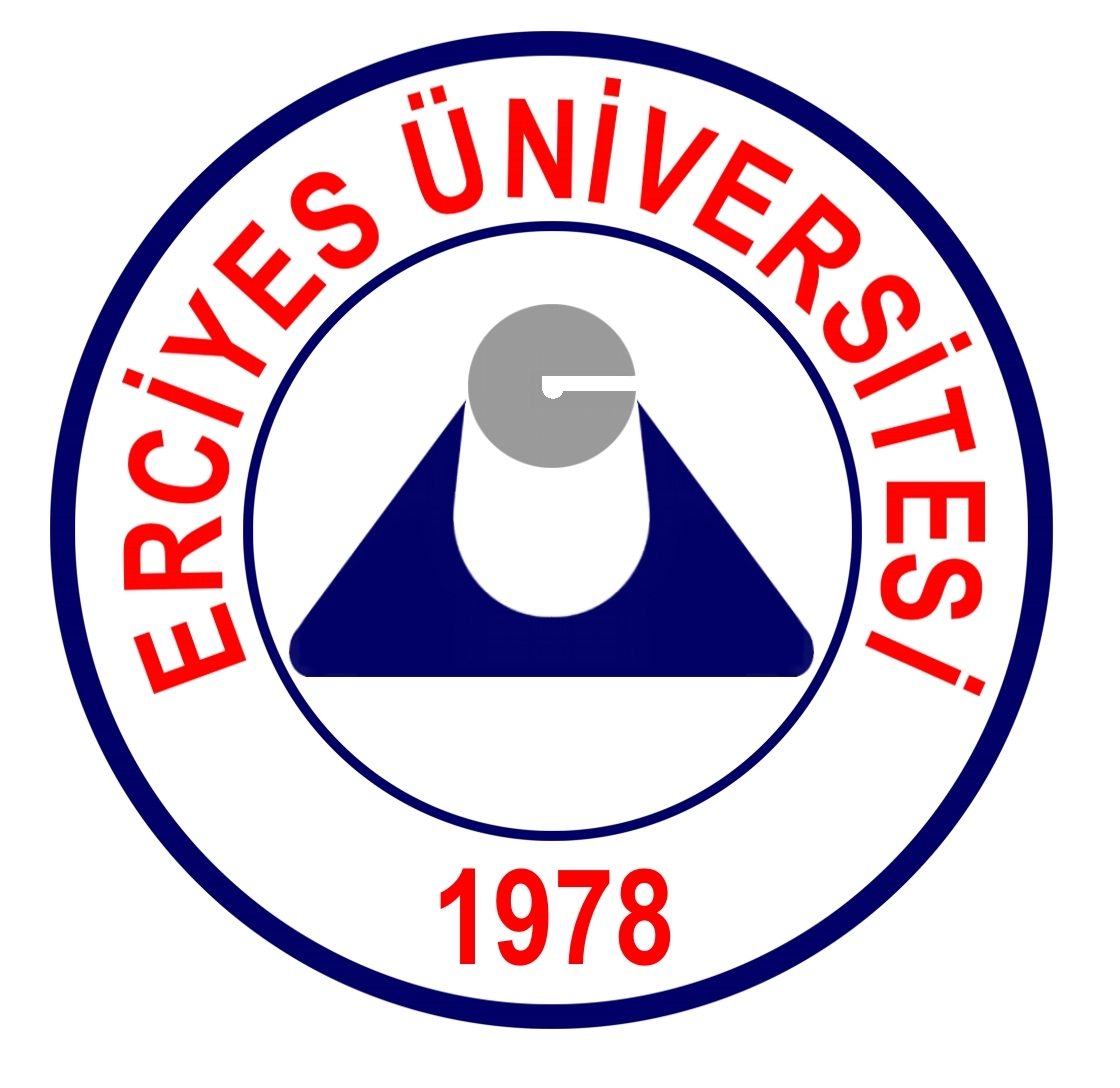 